TÍTULO EN ESPAÑOL (OU PORTUGUÊS) TITLE IN ENGLISH (14 pt, N)Author 1*, Author ², ..., Author n (12 pt, N)1 Authors academic degree (PhD MSc, etc.), affiliation, city, country (10 pt, I)* email (corresponding author) (10 pts, I)Abstract (12 pts, N)The abstract should be informative, with up to 250 words, and give an overview of the content of the article and should be composed of purpose, methods, results and discussion, conclusions and finally key words. Abstracts must be in the following languages: Spanish, Portuguese or English (10 pt, I).Keywords: from 3 to 5 (10 pts, I).Purpose (12 pt, N)The objective of this model is to standardize the complete works to be sent to CILCA 2019. Full papers should have maximum 6 pages.The texts should be written and edited in Word, OpenOffice or RTF, being the maximum file size of 2MB. Pages should be numbered for ease of correction. The font is Arial 10, spacing 1.15, paragraph 6 pt (before and after). Employ italic instead of underlining (except URL addresses); All margins are 3.0 (top, bottom, left and right).Table 1 summarizes the guidelines to formatting articles to CILCA 2019. Methods (12 pt, N)Description of where, when and how the research was developed. Attention to standards, names of labs and institutions and equations.Table 1 – Summary of guidelines for formatting articles to CILCA 2017 (10 pt, N, centralized).Results and discussion (12 pt, N)Figure 1 – legend and figure centralized, arial 10, bold, spacing simple.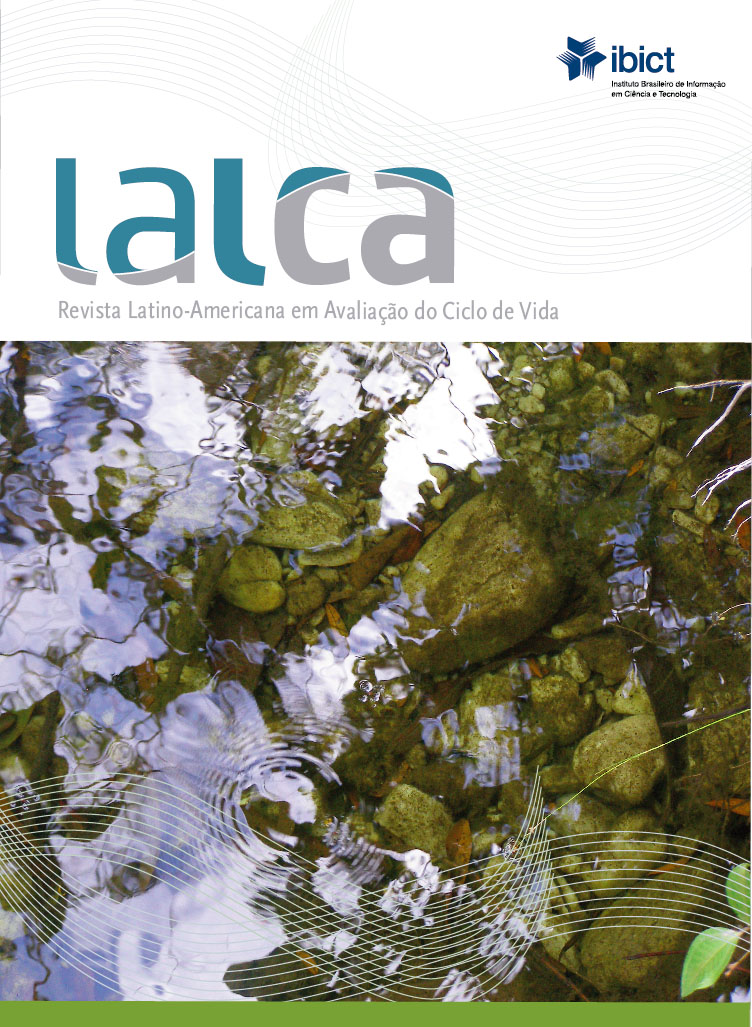 Conclusions (12 pt, N)Citations shall be by the last name of author followed by the year  (NAME, 2017) or the last name of the author and year in brackets  …according to Name (2017).If there are 2 authors  (NAME & NAME, 2017) or …according to Name and Name (2017).If there are more than 3 authors  (NAME et al, 2017) or …according to Name et al (2017).Acknowledgments (optional) (12 pt, N)References (12 pt, N)Adams, M., Ghaly, A.E., 2007. Maximizing sustainability of the Costa Rican coffee industry. J. Clean. Prod. 15, 1716-1729.InformationFont sizeBold or italicSpacing(lines)Spacing(paragraph)AlignmentTitleArial, 14, capital letters Bold 1.15Before: 6After: 6CentralizedAuthorsArial, 10BoldSimpleBefore: 0After: 0RightAffiliationArial, 10ItalicSimpleBefore: 0After: 0RightAbstractArial, 12NormalSimpleBefore: 6After: 6JustifiedKeywordsArial, 12ItalicSimpleBefore: 6After: 6JustifiedSession titleArial, 12Bold1.5Before: 6After: 6LeftGeneral textArial, 12Normal1.5Before: 6After: 6JustifiedLegends Arial, 10NormalSimpleBefore: 6After: 0CentralizedFiguresLegends: Arial, 10 / text: Arial 10300 DPisBefore: 0After: 6CentralizedTablesLegends: Arial, 10 / text: Arial 10SimpleBefore: 0After: 6Centralized